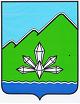 АДМИНИСТРАЦИЯ ДАЛЬНЕГОРСКОГО ГОРОДСКОГО ОКРУГА                 ПРИМОРСКОГО КРАЯ ПОСТАНОВЛЕНИЕ _______________                             г. Дальнегорск                                 №   _______Об утверждении административного регламентапредоставления муниципальной услуги «Присвоениеадресов объектам адресации, изменение, аннулирование адресов»В соответствии с Градостроительным кодексом Российской Федерации, Федеральными законами от 06.10.2003 № 131-ФЗ «Об общих принципах организации местного самоуправления в Российской Федерации», от 27.07.2010 
№ 210-ФЗ «Об организации предоставления государственных и муниципальных услуг», администрация Дальнегорского городского округаПОСТАНОВЛЯЕТ:1. Утвердить прилагаемый административный регламент предоставления муниципальной услуги «Присвоение адресов объектам адресации, изменение, аннулирование адресов».	2. Признать утратившими силу  постановление администрации Дальнегорского городского округа от 28.12.2015 № 798-па «Об утверждении административного регламента по предоставлению муниципальной услуги «Присвоение объектам адресации адреса, изменение, аннулирование адреса, присвоение наименований элементам улично-дорожной сети, наименований элементам планировочной структуры,  иным территориям проживания граждан в Дальнегорском городском округе, изменение, аннулирование таких наименований».3.   Опубликовать настоящее постановление в газете «Трудовое слово» и разместить на официальном сайте Дальнегорского городского округа.4.   Контроль за исполнением настоящего постановления возложить на первого заместителя главы администрации Дальнегорского городского округа.И.о. Главы Дальнегорского          городского округа                                                                           	       В.Н. Колосков                                                                            